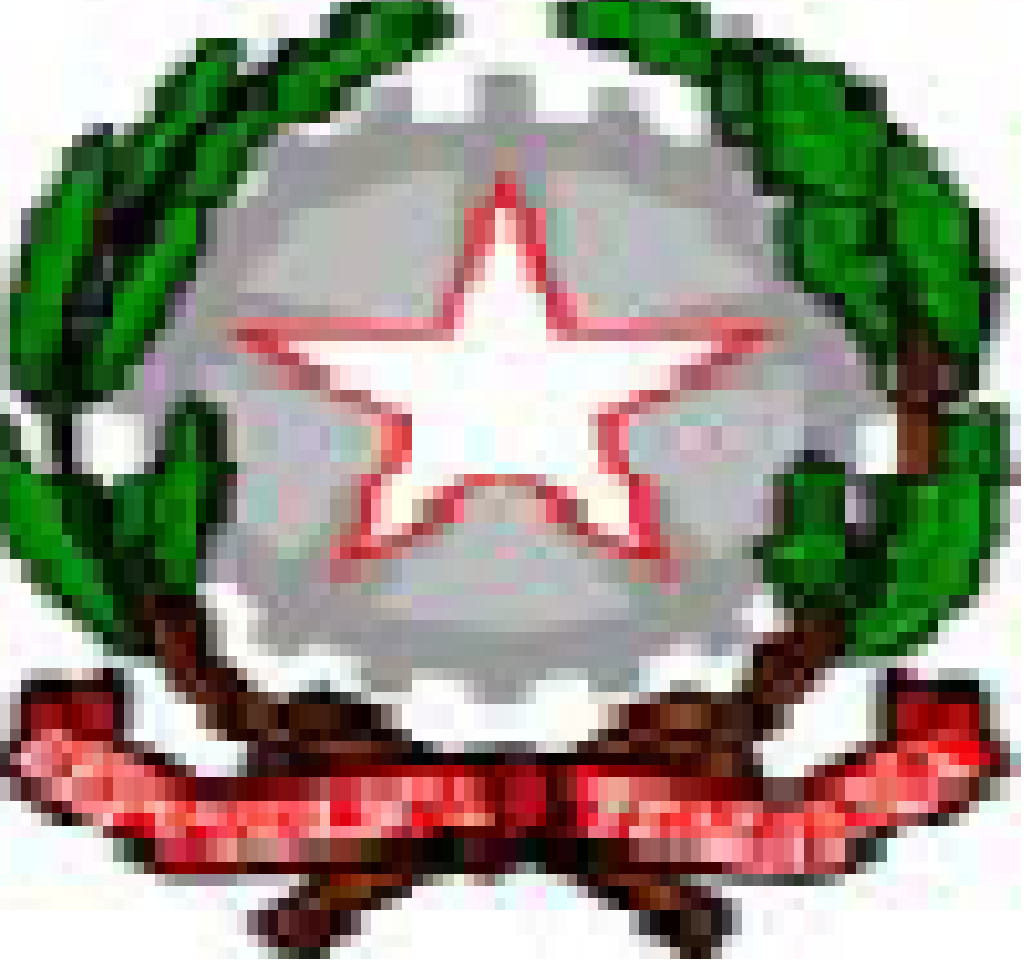 	ISTITUTO COMPRENSIVO MARGHERITA HACK	Via Croce Rossa, 4 - San Donato Milanese - (Milano)TEL. 025231684 – COD. MECC. MIIC8FB00Pwww.icsmargheritahacksandonatomi.gov.itA.S. 2019/2020 - SCHEDA DI PROGETTOAnno scolastico 2019/20SCHEDA DI PRESENTAZIONE (x indicare se progetto o attività didattica)REFERENTI: Prof.sse Paola Fabbri e Cristina TestoniPARTE AIndicare a quale tematica nazionale di approfondimento si riferisce il progetto ed eventualmente inserire una nota esplicativa.PARTE BPARTE CPARTE DSan Donato Milanese, 25 ottobre  2019                                               I  referenti: Cristina Testoni e Paola FabbriX PROGETTO“Teatro a scuola”SpecificareATTIVITA’ DIDATTICA (uscite, gite, percorsi trasversali)XTEMATICA NAZIONALE DI APPROFONDIMENTOEventuale notaFormazione e aggiornamento del personaleAbilità linguistiche / lettura / bibliotecaAbilità logico - matematiche e scientifichePrevenzione del disagio - Inclusione (soggetti svantaggiati, diversamente abili, con cittadinanza non italiana, DSA)Lingue straniereTecnologie informatiche (TIC) XAttività artistico - espressive XEducazione alla convivenza civile (Educazione alla cittadinanza, stradale, ambientale, alla salute, alimentare, all'affettività)SportOrientamento - Accoglienza - ContinuitàProgetto trasversale d'istitutoAltri argomentiDenominazione progettoTeatro a scuolaAvvioDestinatariAlcuni alunni delle classi terze (con possibilità di includere alunni di seconda qualora non pervenissero sufficienti richieste) della Scuola Secondaria di primo grado G.GalileiPriorità cui si riferisceSviluppo delle competenze artistiche, culturali e sociali degli studentiTraguardo di risultato (event.)Ampliare e condividere traguardi di competenza per le aree artistiche, didattiche e  di cittadinanzaObiettivo di processo (event.)Individuare e condividere traguardi di competenza trasversaliIncentivare l’uso di modalità didattiche innovative e stimolantiPromuovere attività didattiche che prevedano lavori di gruppoAltre priorità (eventuale)Favorire l’interesse per le produzioni artistiche, letterarie, esteticheSperimentare la conoscenza dei linguaggi  teatrale e musicaleIndividuare collegamenti trasversali delle disciplineSensibilizzare al tema della legalitàRiconoscere nella produzione teatrale un’espressione che supporta e approfondisce le attività curricolari, che promuove lo spirito critico e che si apre al territorio aderendo a iniziativeSviluppo di competenze trasversali: potenziamento dell’espressione di sé, sperimentazione del linguaggio teatrale come forma di comunicazione e di apprendimento, memorizzazione, interpretazione, consolidamento delle competenze informaticheStrutturare un ambiente di apprendimento inclusivo più accogliente e motivante, flessibile e apertoFavorire una partecipazione attiva e condivisa che incentivi senso civico, capacità di lavorare in gruppo, interesse, impegno personale e rispetto delle regoleRafforzare i rapporti interpersonali, l'autostima, la capacità di gestire ansia nell’esposizione davanti a un pubblicoSituazione su cui interviene     Il progetto prevede di selezionare un gruppo di massimo 20 alunni per avviare un laboratorio teatrale.   I partecipanti dovranno essere motivati e dotati di attitudini artistiche e si dedicheranno all’analisi e alla relativa interpretazione teatrale di testi e di drammaturgie proposte dagli insegnanti, ma suscettibili di modifiche e adattamenti attraverso lavori di gruppo.        Il laboratorio terminerà con la presentazione di uno spettacolo finale. Attività previsteTempi: laboratorio pomeridiano monosettimanale di 2 ore, da gennaio a giugno.Contenuti: costruzione di scene teatrali attraverso improvvisazioni, movimento e coscienza dello spazio; memorizzazione di sequenze; interpretazione di ruoli e relazione con l’altro; proiezioni di immagini e brani video e musicali nello spazio scenico e interazione con la messa in scena; brevi coreografie.Alla classe inoltre si richiede, alternando il lavoro di messa in scena in vari momenti dell’anno e in piccoli gruppi, di partecipare alla stesura/revisione drammaturgica e di arricchire la ricerca sul Web del materiale iconografico e video delle tematiche proposteProdotto finale: spettacolo teatrale aperto ad alunni e cittadinanza, inizi giugnoEventuali risorse finanziarie necessarieIl progetto è finanziato con i fondi del ComuneRisorse umane (ore) / areaL’iniziativa prevede il coinvolgimento di due docenti interni: Paola Fabbri e Cristina Testoni.Sono previste 70 ore complessive così suddivise:-ore di docenza: Paola Fabbri, 30 ore a 35 euro l’oraCristina Testoni, 30 ore a 35 euro l’ora-ore di organizzazionePaola Fabbri, 5 ore a 17,5 euro l’oraCristina Testoni, 5 ore a 17,5 euro l’oraAltre risorse necessarieSarebbe auspicabile in futuro l’ampliamento e la sistemazione dell’Aula magna della Galilei (strutturazione di un palco, impianto luci e audio, chiusura dello spazio con porte) per poterla utilizzare anche come spazio teatraleIndicatori utilizzati Serietà, impegno, concentrazione e partecipazione a tutte le fasi del progettoRicerca, rielaborazione e memorizzazione del materiale individuato.Interpretazione delle parti assegnateProduzione scritta e relazione finale relativa all’esperienzaStati di avanzamentoPresentazione ufficiale dello spettacolo teatrale come prodotto conclusivo dell’esperienza, prima settimana di giugnoValori / situazione attesiSi auspica che i molteplici stimoli di carattere artistico mettano in luce “talenti” individuali consentendo a molti di esprimere le proprie potenzialità, attitudini e di affrontare timori nell’espressione di sé e davanti a un pubblico rafforzando l’autostimaCi si propone che la messa in scena permetta di vivere un’esperienza reale di gruppo dove l’apporto, la partecipazione e l’impegno di ognuno siano indispensabili alla riuscita del lavoroAmpliamento dell’interesse dei ragazzi per le produzioni letterarie, teatrali e musicali. Diffondere il valore della legalità per favorire nei ragazzi il rispetto delle regole e, in generale,  il senso civicoValorizzare l’importanza di alcune figure di spicco della nostra Repubblica che hanno lottato per difendere il valore della legalitàModalità alternative di approfondimento dell’argomento trattato in classe dai singoli docentiDESCRIZIONE SINTETICA DA INSERIRE NEL DOCUMENTO PTOFProgetto Cinema e Teatro InsiemeE’ rivolto a un massimo di 20 attori  delle classi  terze, ed eventualmente seconde, della scuola Secondaria Galilei. Propone di sperimentare un percorso artistico, incentrato sul tema della legalità,  che avvicini all’ambito teatrale e musicale, con collegamenti didattici interdisciplinari, favorisca senso di responsabilità e rafforzi i rapporti interpersonali, l'autostima, la capacità di gestire ansia nell’esposizione davanti a un pubblico.Prevede un rientro pomeridiano di due ore e uno spettacolo teatrale finale. Si avvale di due docenti interni per l’organizzazione del progetto e per la gestione del laboratorio teatrale.Reperimento fondi     FINANZIAMENTO dell’ISTITUTO:     X  FINANZIAMENTO DELL’ENTE ESTERNO (specificare) Comune di San Donato Milanese: 70 ore complessive (60 per la funzione di esperto e 10 per la funzione di tutor)FINANZIAMENTO DEL COMITATO GENITORI O DELL’ASSOCIAZIONE (specificare) _________________________________________________€_____________CONTRIBUTO VOLONTARIO PER OGNI ALUNNO DI € ________________________per un TOTALE di € _______________________   che saranno versati all’ISTITUTO      ATTIVITÀ A COSTO ZERO